Publicado en  el 16/12/2015 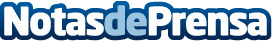 La Comisión presenta una Recomendación para un régimen de admisión humanitaria voluntaria con Turquía para los refugiados procedentes de SiriaDatos de contacto:Nota de prensa publicada en: https://www.notasdeprensa.es/la-comision-presenta-una-recomendacion-para-un_1 Categorias: Internacional Sociedad http://www.notasdeprensa.es